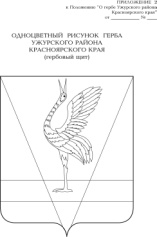 АДМИНИСТРАЦИЯ УЖУРСКОГО РАЙОНАКРАСНОЯРСКОГО КРАЯПОСТАНОВЛЕНИЕ29.07.2022                                        г. Ужур                                              № 548           В соответствии с пунктом 3.2 статьи 160.1 Бюджетного кодекса Российской Федерации, постановлением Правительства Российской Федерации от 16.09.2021 № 1569 «Об утверждении общих требований 
к закреплению за органами государственной власти (государственными органами) субъекта Российской Федерации, органами управления территориальными фондами обязательного медицинского страхования, органами местного самоуправления, органами местной администрации полномочий главного администратора доходов бюджета и к утверждению перечня главных администраторов доходов бюджета субъекта 
Российской Федерации, бюджета территориального фонда обязательного медицинского страхования, местного бюджета», статьей 9 Решения Ужурского районного Совета депутатов от 18.09.2013 № 41-285р «О бюджетном процессе в Ужурском районе», руководствуясь Уставом Ужурского района Красноярского края, ПОСТАНОВЛЯЮ:         1. Добавить в приложение постановления администрации Ужурского района от 26.01.2022 № 69 «Об утверждении перечня главных администраторов доходов районного бюджета» код бюджетной классификации согласно приложению.         2. Опубликовать постановление на официальном сайте муниципального образования Ужурский район в сети Интернет.         3. Постановление вступает в силу в день, следующий за днем 
его официального опубликования в специальном выпуске газеты «Сибирский хлебороб», и применяется к правоотношениям, возникающим с 01 января 2022 года.                              И. о. главы района                                                                        Ю.П. Казанцев                                                                                  Приложениек  постановлению администрации                                                Ужурского района Красноярского края от 29.07.2022  № 548Перечень главных администраторов доходов районного бюджетаПеречень главных администраторов доходов районного бюджетаПеречень главных администраторов доходов районного бюджетаПеречень главных администраторов доходов районного бюджетаПеречень главных администраторов доходов районного бюджетаПеречень главных администраторов доходов районного бюджетаКод главного администратора доходов бюджетаКод вида (подвида) доходов бюджетаКод вида (подвида) доходов бюджетаНаименование кода вида (подвида) доходов бюджетаНаименование кода вида (подвида) доходов бюджета123344090Финансовое управление администрации Ужурского района Красноярского краяФинансовое управление администрации Ужурского района Красноярского краяФинансовое управление администрации Ужурского района Красноярского краяФинансовое управление администрации Ужурского района Красноярского края159090202 49999 05 7596 150Прочие межбюджетные трансферты, передаваемые бюджетам муниципальных районовна финансовое обеспечение (возмещение) затрат теплоснабжающих и энергосбытовых организаций, осуществляющих производство и (или) реализацию тепловой и электрической энергии, возникших вследствие разницы между фактической стоимостью топлива и стоимостью топлива, учтенной в тарифах на тепловую и электрическую энергию на 2022 год,) Прочие межбюджетные трансферты, передаваемые бюджетам муниципальных районовна финансовое обеспечение (возмещение) затрат теплоснабжающих и энергосбытовых организаций, осуществляющих производство и (или) реализацию тепловой и электрической энергии, возникших вследствие разницы между фактической стоимостью топлива и стоимостью топлива, учтенной в тарифах на тепловую и электрическую энергию на 2022 год,) Прочие межбюджетные трансферты, передаваемые бюджетам муниципальных районовна финансовое обеспечение (возмещение) затрат теплоснабжающих и энергосбытовых организаций, осуществляющих производство и (или) реализацию тепловой и электрической энергии, возникших вследствие разницы между фактической стоимостью топлива и стоимостью топлива, учтенной в тарифах на тепловую и электрическую энергию на 2022 год,) 